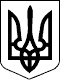 116 СЕСІЯ ЩАСЛИВЦЕВСЬКОЇ СІЛЬСЬКОЇ РАДИ7 СКЛИКАННЯРІШЕННЯ29.04.2020 р.                               № 2245с. ЩасливцевеПро надання дозволу на розробкупроекту землеустрою щодо відведення безоплатно у власність(користування) земельної ділянки длябудівництва житлового будинку,господарських будівель і споруд          На виконання рішення Донецького окружного адміністративного суду від 18.06.2020р. у справі №***, враховуючи рішення №1686 від 12.06.2019 р., прийняте 93 сесією Щасливцевської сільської ради 7 скликання, у відповідності до   ст. ст. 12, 19, 39, 118 Земельного кодексу України, керуючись ст. 26 Закону України «Про місцеве самоврядування в Україні» сесія сільської радиВИРІШИЛА:1. Надати  *** дозвіл на розробку проекту землеустрою щодо відведення безоплатно у власність земельної ділянки, орієнтовною площею 0,10 га, для будівництва та обслуговування житлового будинку, господарських будівель і споруд,  що розташована за адресою: вул. Київська, ***, с. Щасливцеве, Генічеського району, Херсонської області, поруч з ділянкою із кадастровим номером 6522186500:04:001:16*** та детально позначена в графічних матеріалах заявника із відповідними розмірами та бажаним місце розташуванням, що є додатком до клопотання (вх. №*** від 17.07.2019р.). 2. Попередити *** про те, що на вказану земельну ділянку вже надано дозвіл на розробку проекту землеустрою щодо відведення її безоплатно у власність іншій особі. 3. Про прийняте рішення повідомити зацікавлених осіб. 4. Контроль за виконанням рішення покласти на постійно діючу комісію Щасливцевської сільської ради з питань регулювання земельних відносин та охорони навколишнього середовища.Сільський голова                                                                     В.ПЛОХУШКО